ИСТОРИЧЕСКАЯ СПРАВКАоб объекте культурного наследияОБЪЕКТ КУЛЬТУРНОГО НАСЛЕДИЯ РЕГИОНАЛЬНОГО ЗНАЧЕНИЯ«Могила Героя Советского Союза Волкова Евгения Федоровича,1924 г. рождения, трагически погибшего в Туле 3 июня 1945 г.»Всехсвятское кладбище, справа от входа, не доходя до церквиОБЪЕКТ КУЛЬТУРНОГО НАСЛЕДИЯ РЕГИОНАЛЬНОГО ЗНАЧЕНИЯ«Могила Героя Советского Союза Волкова Евгения Федоровича,1924 г. рождения, трагически погибшего в Туле 3 июня 1945 г.»Всехсвятское кладбище, справа от входа, не доходя до церкви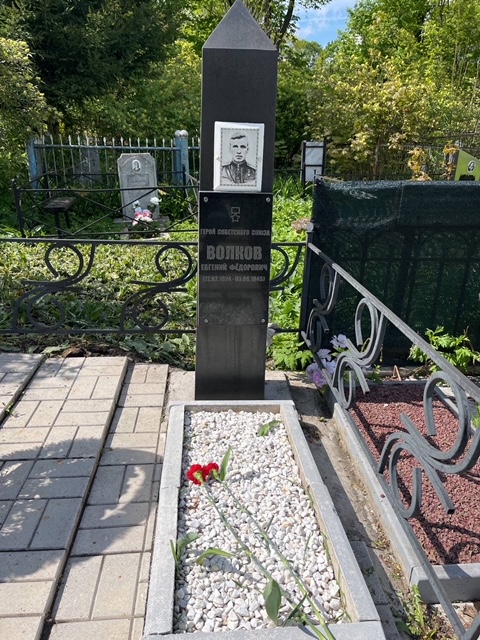 Правовой акт о постановке на государственную охрану:решение исполнительного комитета Тульского областного Совета депутатов трудящихся от 09.04.1969г. №6-294 «Об улучшении постановки дела охраны, эксплуатации и учета памятников истории и культуры»Местоположение (геолокация):  54.179144, 37.611069 История создания памятника. События, с которыми он связанЕвгений Фёдорович Волков (1924—1945) — советский офицер, танкист, участник Великой Отечественной войны. Герой Советского Союза (1943). Старший лейтенант Рабоче-крестьянской Красной армии.Могила располагается на участке территории кладбища с захоронением Героев Советского Союза к западу от входной аллеи перед Всехсвятской церковью. Единый участок огорожен общей низкой металлической оградой. Надгробие находится в северо-западном углу участка и выполнено в виде небольшого цветника из белого мрамора, в торце которого установлена небольшая стела из черного мрамора с цветной фотографией и надписью на плите из черного мрамора: «Герой Советского Союза Волков Евгений Федорович – (12.02.1924-03.06.1945)».